П О С Т А Н О В Л Е Н И Еот 17.05.2014 года 	                                                                                  №15Об организации отдыха, оздоровления и занятостиподростков,      состоящих   на   профилактическихучетах в территориальной   КДН ЗП и ПДН ОМВДРоссии по Березовскому районуРассмотрев информацию  о предварительной занятости подростков, состоящих на профилактических учетах, комиссия отмечает, что в результате проведенного мониторинга занятости из 40 состоящих  на  учете в территориальной комиссии: Игрим – 22 подростка (охват – 86%):	трудовые отряды – 2	оздоровительная площадка – 9	выезд – 3	учеба – 4	будет снят с учета - 1	не занято – 3 Саранпауль – 5 подростков (охват 100%):	трудовые отряды – 2	учеба – 2	оздоровительная площадка – 1Березово – 13 подростков(охват – 100%)	трудоустройство – 3	Оздоровительный лагерь – 6	Выезд на оздоровление ОЛ – 1	Выезд с родителями – 3	Снятие с учета – 1Комитетом образования рекомендовано образовательным организациям в летний период 2014 г. максимально организовать отдых и занятость подростков, состоящих на профилактических учетах.  Проведен предварительный мониторинг занятости подростков в летнее время, состоящих на профилактических учетах путем посещения по месту жительства, проведения бесед с родителями о возможных вариантах трудоустройства и вовлечения в организационные формы отдыха.      Всего на профилактических учетах на 01 апреля 2014 г. состоит 76 несовершеннолетних. В летний период из 76 детей заняты  в июне -64 (84 %), июле – 56 (73%), августе – 35 (46%). По состоянию на 17 апреля . на учете ПДН ОМВД по району состоит 71 подросток (36 – Березовская территория, 35 - Игримская территория) и 94 неблагополучных родителя. В настоящее время проводится мониторинг летней занятости несовершеннолетних, состоящих на профилактическом учете в ПДН ОМВД. На сегодняшний момент из 71 подростка, состоящего на профилактическом учете, ничем не заняты в июне 2014 года 7 несовершеннолетних. Списки несовершеннолетних направлены в заинтересованные ведомства системы профилактики безнадзорности и правонарушений несовершеннолетних. 	На основании выше изложенного, комиссия постановляет:Комитету спорту и молодежной политике администрации Березовского района (Витязев  И.В.), комитету образования администрации Березовского района (Прожога Н.В.) обеспечить проведение работы  с подростками и их родителями, с семьями, находящимися в социально опасном положении, состоящими на профилактическом учете,  по вовлечению детей в организованные формы труда, отдыха и оздоровления.Срок исполнения: 30 мая 2014 года.Комитету по культуре и кино администрации Березовского района (Хазиахметова  Т.Л.) организовать в летний период в поселениях района  проведения   в библиотеках, музеях  тематических дней, встреч (иные формы работы)  для  подростков, состоящих на профилактических учетах, детей из семей, находящихся в социально опасном положении. Информацию о проведенной работе предоставить в территориальную комиссию. Срок исполнения: 25 августа 2014 года.Рекомендовать ОМВД России по Березовскому району (Симонов Р.Ю.) провести мониторинг занятости подростков, состоящих на профилактическом учете. Информацию о результатах мониторинга предоставить в территориальную комиссию.Срок исполнения: 25 апреля 2014 года.Органам и учреждениям системы профилактики обеспечить 100- процентный охват подростков, состоящих на профилактических учетах,  организованными формами труда и отдыха, оздоровления  в летний период 2014 года.Срок исполнения: 10 сентября 2014 года.Председатель комиссии                    С.В. Толмачева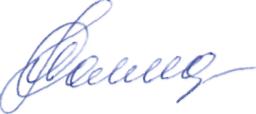 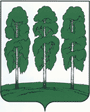 Администрация Березовского районаТЕРРИТОРИАЛЬНАЯ КОМИССИЯ ПО ДЕЛАМ НЕСОВЕРШЕННОЛЕТНИХ И ЗАЩИТЕ ИХ ПРАВ628140,ул. Астраханцева, 54, пгт. Березово, Ханты-Мансийский автономный округ - Югра, Тюменская область Тел.(34674) 2-12-68 Факс.(34674) 2-18-71 Эл.адрес: berkdn@mail.ru